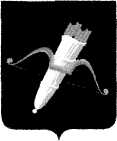 РОССИЙСКАЯ ФЕДЕРАЦИЯАДМИНИСТРАЦИЯ ГОРОДА АЧИНСКА КРАСНОЯРСКОГО КРАЯП О С Т А Н О В Л Е Н И Е21.06.2022                                         г. Ачинск                                                170-пВ целях обеспечения соответствия законодательству Российской Федерации нормативных актов, принимаемых администрацией города Ачинска, руководствуясь статьями 36, 37, 40, 55, 57 Устава города Ачинска,ПОСТАНОВЛЯЮ:1. Внести изменения в постановление администрации города Ачинска от 19.10.2017 № 318-п «Об утверждении Порядка предоставления помещений, специально отведенных мест, внутридворовых территорий, предназначенных для проведения встреч депутата с избирателями»:1.1. Пункт 3 постановления изложить в следующей редакции:«3. Контроль исполнения постановления возложить на заместителя Главы города Ачинска Сетова С.А.».1.2. Приложение 2 к постановлению изложить в новой редакции согласно приложению.2. Контроль исполнения постановления возложить на заместителя Главы города Ачинска Сетова С.А.3. Опубликовать постановление в газете «Ачинская газета» и на официальном сайте органов местного самоуправления города Ачинска:
www.adm-achinsk.ru.4. Постановление вступает в силу в день, следующий за днем его официального опубликования.Исполняющий полномочияГлавы города Ачинска 							                                                                     С.М. МачехинПриложениек постановлению администрации города Ачинскаот 21.06.2022 № 170-пПереченьпомещений, специально отведенных мест, внутридворовых территорий, предназначенных для проведения встреч депутата с избирателямиО внесении изменений в постановление администрации города Ачинска от 19.10.2017 № 318-п№ п/пАдрес помещений, специально отведенных мест,
внутридворовых территорийМБОУ «Средняя школа № 18»(662155, г. Ачинск, 3-й микрорайон Привокзального района, строение № 36а)МБУК «Ачинский краеведческий музей им. Д.С. Каргаполова» (филиал музея «Музейно-выставочный центр»)(662150, г. Ачинск, микрорайон 8, дом 3)МБОУ «Средняя школа № 15»(662161, микрорайон 5, строение № 15)МБОУ «Средняя школа № 8»(662153, г. Ачинск, улица Калинина, строение № 8А)МБОУ «Средняя школа № 5»(662150, г. Ачинск, микрорайон 3, строение № 40)МБУДО «ЦТиР «Планета талантов», бывшее помещение школы                № 14 (662161, г. Ачинск, микрорайон 5, строение № 14)Парк Победы, г. Ачинск, микрорайон 3Внутридворовые территории г. Ачинска по избирательным округам депутатов